A.	1.	a.	i.	SIGNATURE PAGE FOR PROCEDURES AT RHODE ISLAND COLLEGE[Title of Procedure]PLEASE FORWARD AN ELECTRONIC COPY OF THIS PROCEDURE TO THE OFFICE OF INSTITUTIONAL RESEARCH AND PLANNING (irpo@ric.edu) AFTER IT HAS BEEN APPROVED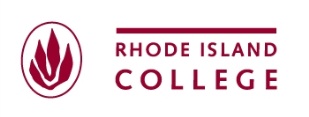 [Title of Procedure]OFFICIAL COLLEGEPROCEDURE[PROPOSED]OFFICE RESPONSIBLE FOR PROCEDURE:  TITLE OF PERSON RESPONSIBLE FOR PROCEDURE:  POLICY TO BE APPENDED:  [if applicable – add hyperlink]CONTACT INFORMATION:  EFFECTIVE DATE:  SUPERSEDES:  [if applicable]ORIGINATOR OF PROPOSAL OR REVISION:  ORIGINATION DATE OF PROPOSAL OR REVISION:  REVISION HISTORY:  [if applicable]DEFINITION:  Procedures prescribe a series of steps necessary in order to carry out a policy.  Policies are often appended with procedures, although procedural documents can also stand alone.  All new procedures or material amendment(s) thereof must be approved at the vice presidential level; however, whenever the procedure or amendment affects more than one college division, review and approval must be obtained at the level of the President’s Executive Cabinet (P.E.C.).[citation: Policy on College Administrative Policies, Part 4, § D.2.]DEFINITION:  Procedures prescribe a series of steps necessary in order to carry out a policy.  Policies are often appended with procedures, although procedural documents can also stand alone.  All new procedures or material amendment(s) thereof must be approved at the vice presidential level; however, whenever the procedure or amendment affects more than one college division, review and approval must be obtained at the level of the President’s Executive Cabinet (P.E.C.).[citation: Policy on College Administrative Policies, Part 4, § D.2.]DEFINITION:  Procedures prescribe a series of steps necessary in order to carry out a policy.  Policies are often appended with procedures, although procedural documents can also stand alone.  All new procedures or material amendment(s) thereof must be approved at the vice presidential level; however, whenever the procedure or amendment affects more than one college division, review and approval must be obtained at the level of the President’s Executive Cabinet (P.E.C.).[citation: Policy on College Administrative Policies, Part 4, § D.2.]NAME AND TITLE OF ORIGINATOR:  SIGNATURE:  DATE SIGNED:  NAME AND TITLE OF VICE PRESIDENT:  SIGNATURE:  DATE SIGNED:  NAME AND TITLE OF P.E.C. REPRESENTATIVE  [if applicable]:  SIGNATURE:  DATE SIGNED:  